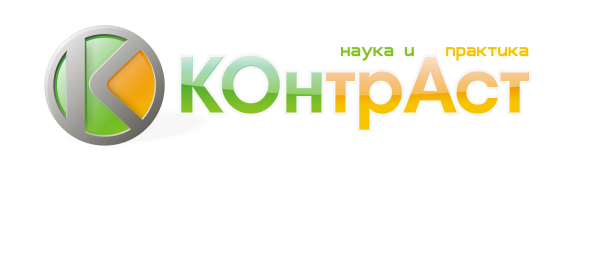 Уважаемые коллеги!Приглашаем Вас стать участником делового завтрака на тему:«ОБРАЗОВАТЕЛЬНЫЙ КОМПЛЕКС: за и против»В ходе мероприятия у Вас будет возможность:- неформального общения с коллегами;- узнать новую актуальную информацию о теории и практике деятельности крупных образовательных учреждений (образовательных комплексов);- узнать о проблемах и перспективах управления реорганизованным образовательным учреждением от первоисточника;- стать участником интересной дискуссии на тему «Образовательный комплекс: все за и против»;- стать обладателем СЕРТИФИКАТА участника.А также … начать утро в приятной атмосфере за чашечкой кофе или чая, вкусным завтраком…Мы планируем проведение мероприятия 22 октября 2013 года.Точную дату и время проведения можно будет уточнить на нашем сайте www.kon-trast.com  или по телефонам: +7 (499) 343-13-89+7 (905) 551-18-63Главная ценность для нас – это ЛИЧНОСТЬ каждого клиента.Присылайте Ваши заявки на участие на адрес электронной почтыkon-trast@inbox.ru с указанием Вашего имени и контактного телефонаМЫ БУДЕМ РАДЫ ВИДЕТЬ ВАС !Искренне Ваши, ООО «Компания КОнтрАст»